Saint Stanislaus SchoolSaint Stanislaus School   April 2021   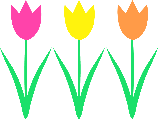    April 2021      April 2021      April 2021      April 2021      April 2021   SunMonMonTueWedThuFriSat1Easter Break Begins2Good Friday34 Easter Sunday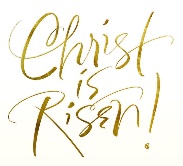 5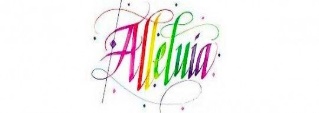 56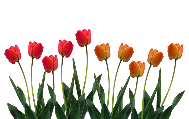 7891011Tuition/Fees Due12Classes Resume12Classes Resume1314Mass1516Good Kids’ Activity17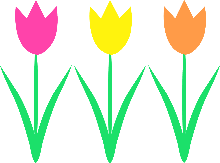 18MAP Testing Begins19192021Mass22Authors’ Tea2324First Reconciliation2526262728Mass29Progress Reports30Did you re-register for next year?